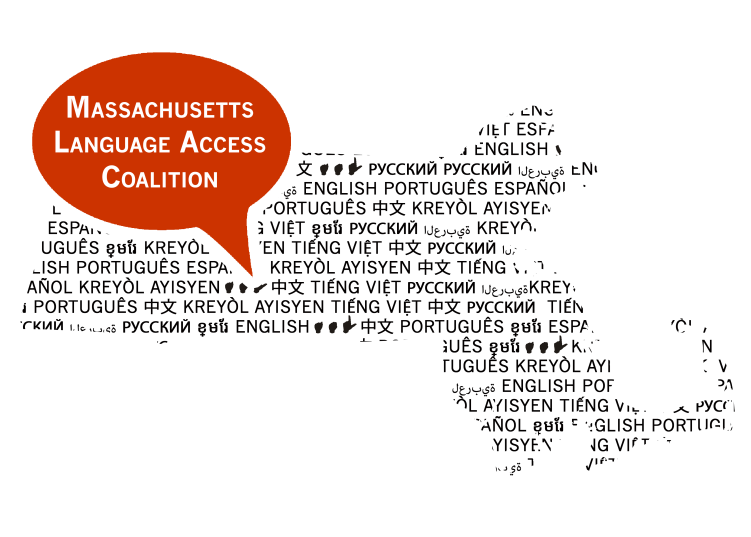 The Massachusetts Language Access CoalitionPresents the Second AnnualLanguage Access ConferenceBeyond Service, Toward EmpowermentFriday, June 26, 2015 – 9:30am-4pmUMASS Medical School, 55 North Lake Avenue, Worcester, MA 01655For more information and to register online, visitwww.universe.com/MALanguageAccess2015To register by mail, please send completed Registration Form and $25 check payable to:Massachusetts Law Reform InstituteAttn: Kendra Sena99 Chauncy Street, Suite 500Boston, MA 02111 Memo line: LAC Conference Limited scholarships available, please contact: ksena@mlri.org or 617-357-0700, ext. 350Registration FormName: Title: Organization Name: Address: E-mail: Phone Number: Dietary restrictions: Accommodations: 